Co warto wiedzieć o producencie urządzeń dezynfekujących Unicard?Przeczytaj nasz artykuł i dowiedz się więcej o Unicard, firmie zajmującej się sprzedażą m. in. urządzeń dezynfekujących. Zapraszamy do sprawdzenia!Producent urządzeń dezynfekujących - UnicardW ofercie Unicard znajdziecie Państwo urządzenia do dezynfekcji wykorzystywanych często w branży przemysłowej. Za ich pomocą możecie Państwo utrzymać najwyższe standardy higieny. Oprócz tego w ofercie firmy dostępne są również systemy kontroli dostępu z którymi można łatwo zintegrować urządzenia do higieny.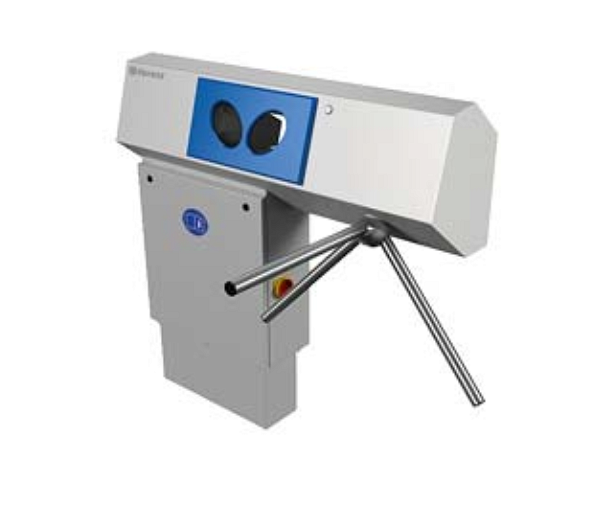 Zalety urządzeń do dezynfekcjiProducent urządzeń dezynfekujących oferuje m. in stanowisko do dezynfekcji, które ma wiele zalet takich jak: - regulowanie ustawień według własnych preferencji, - wskaźnik poziomu detergentów, - urządzenie został wykonane z wysokiej jakości materiałów takich jak trwała stal nierdzewna, - dezynfekcja jest regulowana przez podczerwień, - automatyczne nasączanie szczotki obrotowej,Zalety bramek higienicznych- Urządzenie zostało wykonane ze stali,- Producent z międzynarodowym certyfikatem HACCP,- Regulowany czas zwolnienia kołowrotu,- Możliwość dozowania chemii od góry oraz od dołu na dłonie,- Możliwość zablokowania lub zwolnienia kołowrotu przy wejściu przez bramkęAby dowiedzieć się więcej na temat producenta urządzeń dezynfekujących zachęcamy do odwiedzenia strony Unicard.